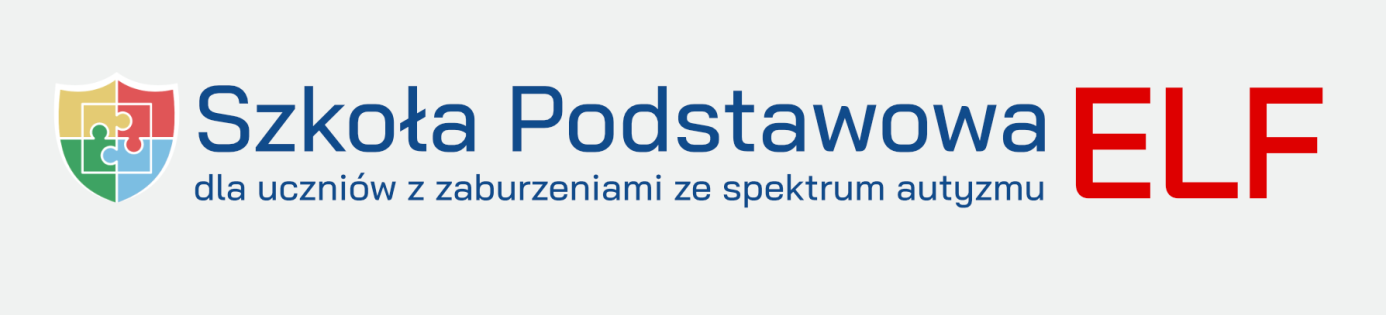 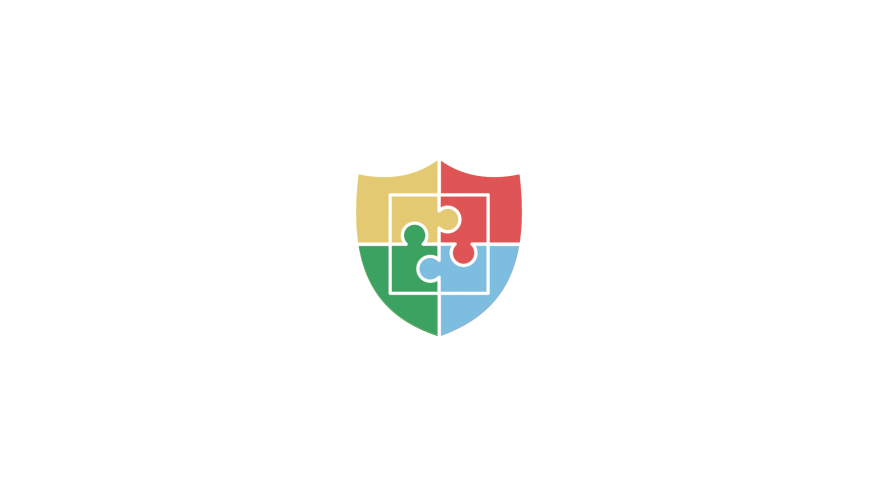 PLAN PARADY Z OKAZJI ŚWIATOWEGO DNIA AUTYZMU „ W PORZĄDKU BYĆ INNYM”05.04.2024r. godz. 9.30- 11.009.30 – zebranie się uczestników Parady pod Ratuszem,9.35 – powitanie z Panem Prezydentem ( parę słów pana Prezydenta),

9.40 – rozpoczęcie naszej parady,9.50 – happening przy Punkcie 11 ul. Listopadowa (rozmowy trwają),10.00 – dalszy przemarsz na Starówkę (rynek),10.30 – zebranie wszystkich uczestników na bielskiej starówce,10.35 – utworzenie wielkiego koła (wspólnie wszyscy razem, bez podziałów), 
w środku koła rozłożenie dużych puzzli na temat autyzmu,10.45 - odśpiewanie przez wszystkich uczestników piosenki „ Po niebiesku” 
słowa: Ewa Król; aranżacja: This Cover Bend10.47 – pokaz dużych baniek, szczudlarzy, skręcanie balonów,11.00 – zakończenie Parady z okazji Światowego Dnia Autyzmu.- Każda placówka, która się do Nas dołączy będzie proszona o nauczenie dzieci piosenki 
„ Po niebiesku”, (Światowy Dzień Autyzmu - Akademia Młodych Odkrywców ELF (youtube.com))
- każda grupa powinna być ubrana na kolorowo lub niebiesko (mile widziane transparenty, flagi, kolorowe atrybuty, maski, balony),
- każda placówka proszona jest o przygotowanie jednego dużego puzzla (puzzle zostaną przygotowane przez naszą szkołę i rozdane placówkom, które będą brać udział w paradzie), puzzle będą układane przez nas na rynku (technika dowolna, treść również, mile widziana jest tematyka autyzmu).SERDECZNIE ZAPRASZAMY DO WSPÓLNEGO ŚWIĘTOWANIA